6.1 – The slope of a lineThe slope of a line is defined by:The slope is used to describe the “steepness” of the line.Examples: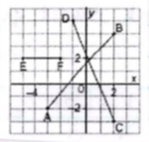 When a line is vertical, the horizontal change will be 0. As a consequence, the slope will be undefined.Note: If the line has an undefined slope, it is not representing a function.Applications: Draw a line that passes through the point A(-2;1) and has a slope of:		a) 		b) 		c) 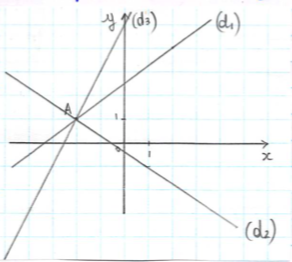 Notice: A slope of 3 can be seen as  or  or… When determining the slope of a graph, no matter what points you chose, the result will be the same. We will always use 2 points whose coordinates are exact. If we do not have a graph, we can directly get the slope of the graph by using the coordinates of 2 points. 	If  and , 	              then 			     Example: Determine the slope of the line that passes through:A(3;-3) and B(4;1)  or  C(45;-64) and D(495;236)Note: The slope of a line is the same as the rate of change of the linear function that it represents.Hwk: p.339 # 4-18, 20-276.2 – Slope of parallel and perpendicular linesProperty 1: Two parallel line have the same slope.Therefore, to identify if two lines are parallel, you just need to compare their slopes. Example:  If A(-4;2) , B(2;-1) , C(-4;5) and D(5;1) 
 		Is (AB) parallel to (CD)?	     No!Property 2: Two lines are perpendicular if their slopes are opposite and reciprocal.Vocabulary:	Opposite ex. 3 and -3                                             5 and -5	Reciprocal ex.  3 and 	 and 	 and Therefore, to know if a shape has a right angle. You must compare their slopes.Example: If A(-2,7), B(2,-5) and C(-5,6)  
                Show that the triangle ABC is a right triangle.	Yes!Reminder on geometric figures: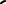 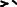 Parallelogram: 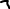 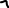 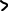 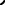 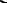 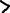 Trapezoid: 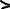 Rectangle: 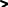 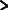 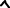 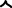 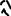 Other applications: E(2,3) and F(-4,-1)Determine the coordinates of a possible point G such that (EG) is perpendicular to (EF)      so we must have     For example: G(4,0) or (6,-3) or…Note: other method: 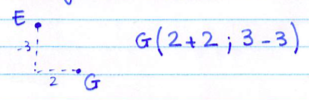 Hwk: p.348 #3-206.3 – Explore the graphs of linear equations Develop your understanding p. 255Where m is the slope and b is the y-intercept.Hwk: Evaluate your comprehension p.356 #1-76.4 – Linear equation in slope-intercept form All linear functions can be written in the form: When the equation is in this form, m is the slope of the line and b is the y-intercept. This form is called the slope-intercept form. Examples: 1)	 and y-intercept = 3
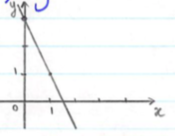 2) y-intercept = -5 and 
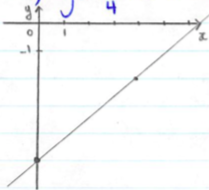 3)y-intercept = 5 and m = 0
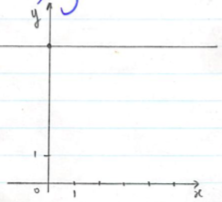 Note: Vertical lines don’t represent functions. Their slopes are undefined. Their equation is in the form of x = kex: x = 3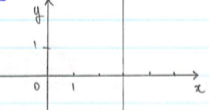 Applications:Determine the equation of a line with a slope of  and a y-intercept of 5
What is the equation of the following line?	y-intercept : 1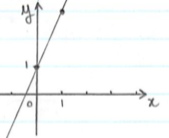 m = 2To get a gym membership, Kevin pays $99 to register and $29 for every month.What is the total cost, C, in function to the number of months, n.What is the cost of the gym membership for 23 months?Over how many months did Kevin stay if he paid $505 in total.Same question but $600.Hwk: p.362 # 4-9, 12-14, 16, 18, 19, 21, 22, 246.5 -  Equation of a linear function in slope-point formWe use this form when we do not know the y-intercept….Example 1: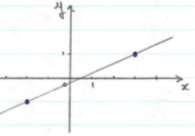 Example 2: Determine the equation of a line that passes through the points A(500,57) and B(780,71)Slope-point form: 			 Where m is the slope and ( are the coordinates of a point on the line.Example 1: Lets use the point P(3,1)Note: We can change it from slope-point form to slope-intercept form.Example 2:Example 3: Graph the following function    			 slope: 2 passes through A(1,3)  			 slope:  passes though B(-2,5)  			 slope: -4 passes though C(1,-3) 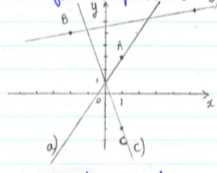 Example 4: The relationship between the temperature in degrees Celsius ( and Fahrenheit ( is linear. We know that  is equivalent to  and  is equivalent to .Express C in function to F.What is equivalent to ?From the question, we can tell that C is the dependant variable and F is the independent variable. Consider the points: (212,100) and (32,0)Hwk: p.372 # 5-12, 16-19, 21-23, 256.6 – Equation of a linear function in general formA linear equation is in general form if it is in the form:Where a, b and c are integers and a is positive or 0.Examples: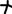 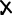 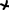 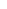 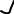 Transform the linear equation in general form:The general form is ‘nice to look at’ and commonly given, but it is not very useful.We can easily determine the x and y intercepts when the equation is in general form.y-intercept: the value of y when x = 0x-intercept: the value of x when y = 0Example:If x = 0 :  so If y = 0 :  so Note: To know the slope or when using a graphing calculator, you must transform the graph from general form to explicit form.Transform an equation in general from to slope-intercept form:Example: Note: We will also use standard form:Where a, b and c are integers and a is positive or 0.Example: Hwk: p.384 # 4-9, 11-14, 16, 18, 21-24